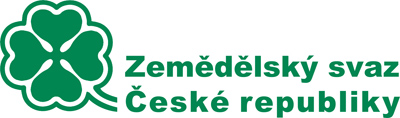 Zemědělský svaz České republikyVás zve na seminář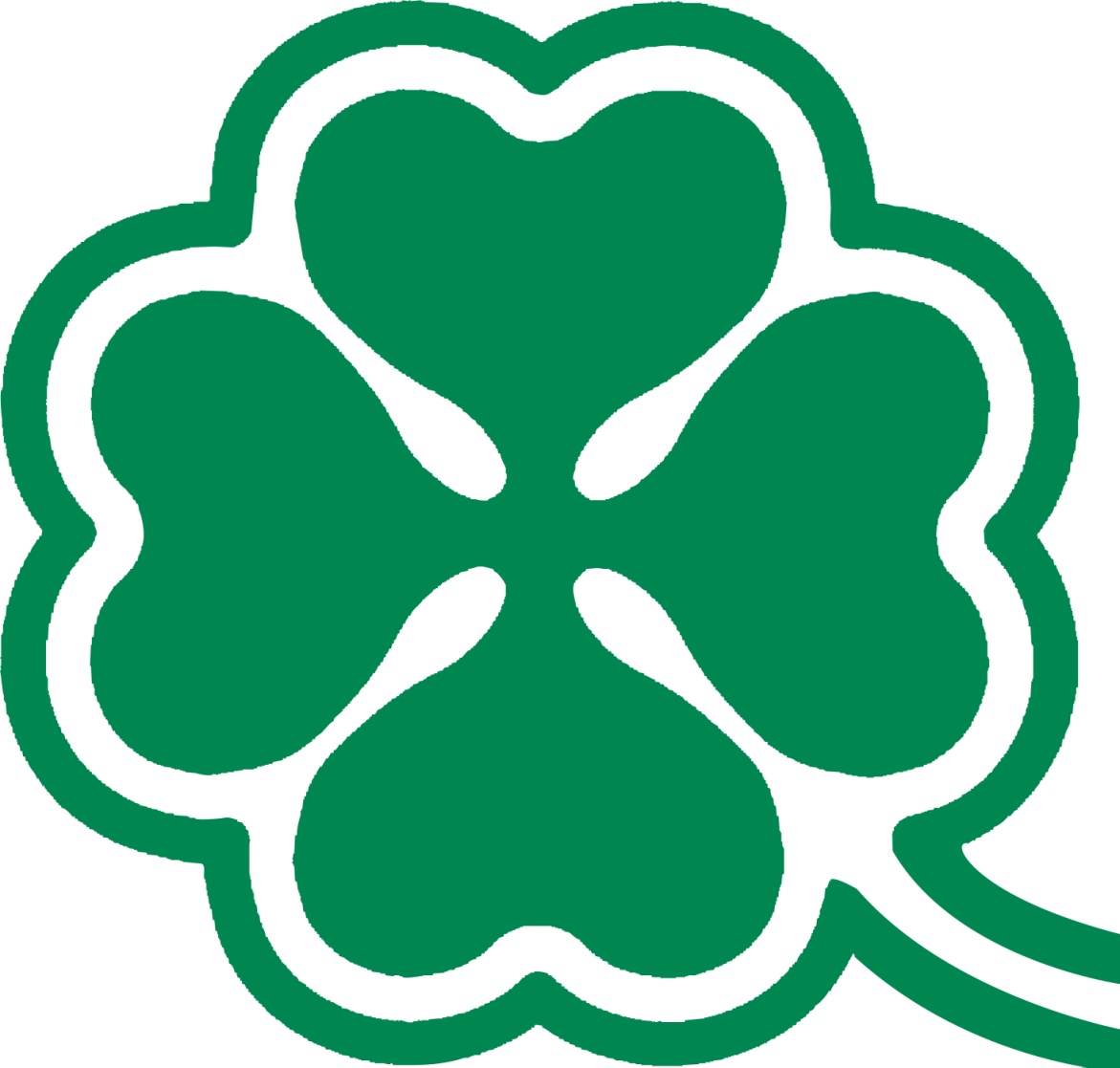 Praktická aplikace Nařízení EU 2016/679 (GDPR) o ochraně osobních údajů do praxe zemědělských závodů v roce 2018Termín a místo konání:26. března 2018, Střední škola zemědělská a potravinářskáNárodních mučedníků 141/4, 339 01 KlatovyP R O G R A M   S E M I N Á ř E8.30 – 9.00	Prezence účastníků9.00 – 15.00	Seminář a diskuse účastníkůZákladní pojmy a pravidla ochrany osobních údajů v GDPRpovinnosti správce a zpracovatele, práva subjektů osobních údajůoblasti ochrany osobních údajů v praxi zemědělských závodů  postup přípravy a realizace implementaci v praxizabezpečení osobních údajů, technická a organizační opatření k implementaci gdprDiskuse k tématům seminářeLektoři: 	JUDr. Stanislav Marchal, CSc. je dlouholetým pracovníkem Zemědělského svazu ČR a jeho předchůdců, pracovníkem advokátní kanceláře poskytující právní služby podnikatelům v agrárním sektoru, spoluautor komentáře k Zákonu o obchodních korporacích, člen právní komise Zemědělského svazu ČR a jeho zkušeným lektorem.JUDr. Pavel Truxaje advokátem specializovaným na poskytování právních služeb podnikatelům v agrárním sektoru zejména v oblasti korporátního práva a práva v zemědělství; byl právníkem Svazu zemědělských družstev, je členem právní komise Zemědělského svazu ČR a zkušeným lektorem v oblasti korporátního práva a ochrany osobních údajů.Vložné činí 950,- Kč a bude hrazeno u prezence.Přihlášky zasílejte do 21.3.2018:Ing. Lenka Rychlárychla@zscr.cz